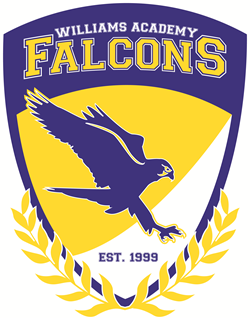 Board of Directors’ MeetingMarjorie Williams AcademyNovember 20, 2020ElectronicCall to Order: Royster called the meeting to orderPresent: Royster, Richardson, Barnhardt, Izard, Oates, Burnett, WilliamsOthers: AustinFor Action Items: 401K plan benefit – board voted to give the 4% match in check form that was taken away by The Crossnore School. Williams motioned; Burnhardt seconded; all agreedFor Information Items:Review income expenses to date – Austin focused on COVID – CARES Act funds and how they were being used Review student data – Austin review data to date on the following:Benchmark data – Progress monitoring data – Areas being addressedRTA reading help – MS ELA scores –  2nd and 3rd grade ELA Scores – Elementary EC subgroup –Enrollment – 112 students – numbers increasing as schools return to semi- face-to-face and abuse and neglect is noticed and reportedPublic Input - noneAdjourn – Oates motioned; Burnhardt seconded; all approved; Royster adjournedMission Statement: The mission of Marjorie Williams Academy is to offer a stable, emotionally supportive, educational environment for children with a goal of empowering each child to achieve his or her real academic and social potential.Vision: The vision of Marjorie Williams Academy is to become a model school for academic achievement.BELIEFS:•     Academic growth of all students is the priority of the school•   Students learn best in an environment that promotes student active engagement using     a variety of strategies that accommodate diverse learning styles and intellectual levels•   Healthy, safe, orderly and caring environments promote student learning•   Parent, community, and school collaboration are vital to the success of school’s mission•   Students will develop a respect and responsibility for community through active participation in service oriented opportunities•   Opportunities and exposure to experiences beyond the school will influence students towards setting positive goals for future•   On-going and meaningful professional development is crucial to teacher growth and ability to provide quality instruction.Upcoming Events:Nov. 11 - Veterans Day HolidayNov. 23-27 - Thanksgiving BreakDec. 7 - Christmas PartyDec. 14-18 - EOC TestingDec. 21-31 - Christmas/Winter BreakJan. 1 - New Year HolidayJan. 4-5 - OWD - No school for StudentsJan. 6 - First Day Second SemesterJan. 15 - Academic RecognitionJan. 18 - MLK HolidayJan. 27 - Early Dismissal - (11:15)Feb. 15 - RLD - Remote Learning DayMarch 15 - RLD - Remote Learning DayMarch 26 - Academic RecognitionApril 1 - Early Dismissal (11:15)April 2 - RLD - Remote Learning DayApril 5 - 9 - Easter/Spring BreakApril 23 - Early Dismissal - !/2 RWDApril 24 - Prom (7:00-10:00)​May 10 - RLD - Remote Learning DayMay 19-28 - EOC/EOG TestingMay 31 - Memorial Day HolidayJune 1-2 - TestingJune 2 - Awards Day (ED 11:15)June 3 - Capping/Pinning CeremonyJune 3-4 - RWD June 5 - Graduation (1:30)